    桃園市進出口商業同業公會 函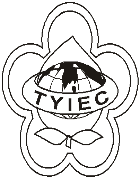          Taoyuan Importers & Exporters Chamber of Commerce桃園市桃園區春日路1235之2號3F           TEL:886-3-316-4346   886-3-325-3781   FAX:886-3-355-9651ie325@ms19.hinet.net     www.taoyuanproduct.org受 文 者：各相關會員發文日期：中華民國109年5月8日發文字號：桃貿豐字第20125號附    件：主   旨：為辦理化粧品優良製造證明書核發作業，衛生福利部訂定「化粧品劑型分類原則」1份，詳如說明，  敬請查照。說   明：     ㄧ、依據桃園市政府衛生局桃衛藥字第1090048894號函辦理。     二、依「化粧品製造工廠設廠標準」之化粧品製造場所類型及108年5月28日衛授食字第1071610115號公告之「化粧品範圍及種類表」，衛生福利部並考量化粧品產品屬性及製程特性，訂定旨揭化粧品劑型分類原則，作為業者申請化粧品優良製造證明書之參考。    三、業者可依旨揭化妝品劑型分類原則，自行評估所屬產品劑型類別。    四、旨揭附件可至衛生福利部食品藥物管理署網站「化粧品優良製造準則(GMP)專區(http://www.fda.gov.tw/TC/        siteContent.aspx?sid=1505)」下載。理事長  簡 文 豐